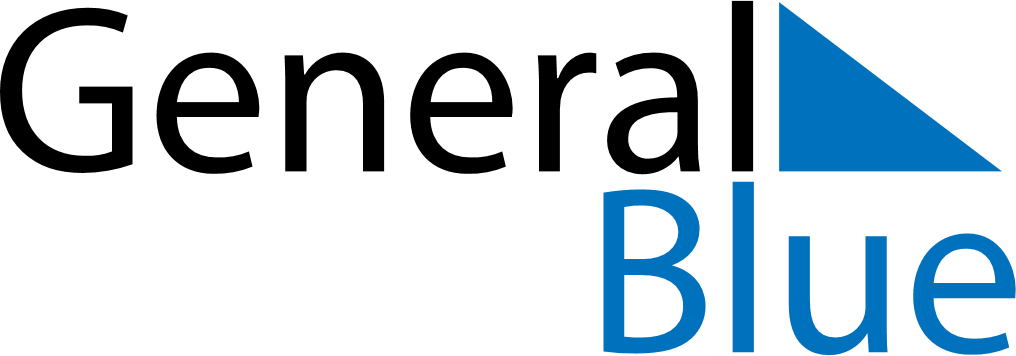 August 2022August 2022August 2022August 2022BrazilBrazilBrazilMondayTuesdayWednesdayThursdayFridaySaturdaySaturdaySunday1234566789101112131314Father’s Day15161718192020212223242526272728293031